ДОГОВОР № _______транспортно-экспедиционного обслуживания г. Москва								«____» ____________ 2021 г.Общество с ограниченной ответственностью «Хеллманн Восточная Европа» (ООО «Хеллманн»), именуемое в дальнейшем «Экспедитор», в лице Генерального директора Михаэля Хесса, действующего на основании Устава, с одной стороны, и , именуемое в дальнейшем «Клиент», в лице ____________________________________________________, действующего на основании Устава, с другой стороны, в дальнейшем именуемые «Стороны», заключили настоящий Договор транспортно-экспедиционного обслуживания о нижеследующем:1. ПРЕДМЕТ ДОГОВОРА1.1. Клиент поручает, а Экспедитор обязуется за вознаграждение и за счет Клиента, в соответствии с поручением (заявкой) Клиента:выполнить или организовать выполнение определенных Договором транспортно-экспедиционных услуг по международной или внутрироссийской перевозке грузов Клиента любыми видами транспорта (автомобильным, железнодорожным, морским, авиа и т.д.);выполнить или организовать выполнение работ (услуг) в морских, речных портах по перевалке и хранению товаров, перемещаемых через границу Российской Федерации, в товаросопроводительных документах которых указан пункт отправления и (или) пункт назначения, находящийся за пределами территории Российской Федерации;1.2. К транспортно-экспедиционным услугам, оказываемым на основании настоящего Договора, относятся: организация перевозок, участие в переговорах, оформление документов, связанных с перевозкой, прием и выдача грузов, завоз-вывоз грузов, складские услуги, информационные услуги, подготовка и дополнительное оборудование транспортных средств, услуги по организации: страхования грузов, осуществлению платежно-финансовых услуг, таможенного оформления грузов и транспортных средств, а также розыск груза после истечения срока доставки, контроль за соблюдением комплектной отгрузки оборудования, перемаркировка грузов, обслуживание контейнеров и хранение грузов в складских помещениях и на открытых площадках. 1.3. Условия оказания услуг, маршрут, сроки перевозок, номенклатура груза, объем, стоимость услуг, данные о грузоотправителе и грузополучателе и иные условия оговариваются Сторонами для каждой отдельной перевозки и фиксируются в Заявках (Приложение №1), которые являются неотъемлемой частью настоящего Договора. Стороны пришли к соглашению, что Заявки одновременно являются и Поручениями экспедитору, в соответствии с положением части 6 Правил транспортно-экспедиционной деятельности (утв. Постановлением Правительства РФ от 08.09.2006 N 554). При постоянных перевозках по определенным маршрутам, стороны также могут заключать Приложения, которые фиксируют тарифы, штрафы и иные условия данных перевозок.1.4. Документами, подтверждающими факт и место оказания услуг, могут являться: настоящий Договор, акты выполненных работ (оказанных услуг), счета-фактуры, универсальный передаточный документ, акт сверки расчётов, справки или другие документы, подписанные между Клиентом и Экспедитором.Факт оказания услуг может подтверждаться и иными документами, правомерность которых определяется в каждом конкретном случае.1.5. Условия, изложенные в настоящем Договоре, в случае расхождения с условиями, изложенными в Заявке(Приложение № 1) имеют приоритетное значение, если иное не оговорено посредством отдельно заключенного дополнительного соглашения.1.6. Стороны пришли к соглашению, что настоящий Договор регулируется в соответствии с нормами действующего законодательства (нормативно-правовыми актами):1.6.1. При международных автомобильных перевозках: "Конвенция о договоре международной дорожной перевозки грузов (КДПГ)" (Заключена в г. Женеве 19.05.1956 г.);1.6.2. При международных морских перевозках: правила коносамента, выданного морской линией на перевозимый груз, а в части не урегулированной коносаментом- Международной конвенцией об унификации некоторых правил, касающихся коносаментов (Брюссель, 1924 год) с поправками, внесенными в соответствии с протоколами 1968 и 1979 гг. (Гаагско-Висбийские правила);1.6.3. При международных воздушных перевозках: Правила IATA, а в части не урегулированной данными Правилами - Конвенцией для унификации некоторых правил, касающихся международных воздушных перевозок (вместе с Дополнительным протоколом) (Варшавская Конвенция, заключена в г. Варшаве 12.10.1929 г.) (с изм. от 18.09.1961 г.);1.6.4. При внутрироссийских перевозках, а также во всех прочих случаях, не противоречащих положениям международных договоров, применяется российское законодательство.2. ПРАВА И ОБЯЗАННОСТИ СТОРОН2.1. Обязанности Экспедитора:2.1.1. Оказывать услуги в соответствии с настоящим Договором, Заявками и прочими приложениями, а также дополнительными соглашениями к данному Договору. Экспедитор организует перевозку и осуществляет транспортно-экспедиционное обслуживание грузов по согласованным заявкам Клиента, строго соблюдая условия полученного заказа, и в соответствии с условиями настоящего Договора и нормами действующего законодательства.2.1.2. Осуществлять от своего имени и за счет Клиента оплату провозного тарифа, морского фрахта, расходов по таможенному оформлению груза, его хранению, расходов, связанных с инспекцией груза уполномоченными государственными органами и иных платежей, необходимых для перевозки, перевалки, хранения, инспектирования и/или прочих операций с грузом Клиента по всему маршруту экспедирования, в соответствии с условиями, согласованными Сторонами. 2.1.3. Осуществлять за счет Клиента дополнительные платежи, оплачивать сборы, нести иные расходы, оплачивать штрафы и иные санкции, которые не были заранее предусмотрены Сторонами, однако обусловлены предметом Договора и не являлись следствием виновных действий Экспедитора.В случаях, когда Экспедитор понес расходы, заранее не предусмотренные и не согласованные Сторонами, он обязан известить Клиента о данных расходах и включить эти дополнительные расходы в счет за услуги, но только в том случае, если данные расходы были понесены исключительно в интересах Клиента, и без данных расходов дальнейшая перевозка была бы невозможной либо затруднительной. 2.1.4. По поручению Клиента и за его счет, в рамках полномочий, выдаваемых Экспедитору, представлять интересы Клиента в органах государственной власти, санитарных и иных органах, а также выступать в качестве декларанта и составлять, подписывать и подавать таможенному органу отправления транзитную декларацию от собственного имени. 2.1.5. В соответствии с поручениями Клиента осуществлять информирование Клиента о дислокации грузов(контейнеров).2.1.6. По поручению Клиента и за его счет заключать договоры страхования принятых к экспедированию грузов Клиента, в том числе от своего имени.2.1.7. Обеспечивать конфиденциальность в отношении коммерческой информации, содержащейся в документах, предоставляемых Клиентом.2.1.8. Охранять коммерческие интересы Клиента, соблюдать нейтральность, не разглашать информацию, касающуюся взаимоотношений между Клиентом и Экспедитором.2.2. Экспедитор вправе:2.2.1. Привлекать третьих лиц для исполнения своих обязанностей по настоящему Договору, оставаясь ответственным за их действия (бездействие), как за свои собственные.2.2.2. По согласованию с Клиентом, отступать от первоначальных указаний последнего, касающихся маршрута и способа перевозки груза. Согласование производится посредством направления запроса. В случае, если Экспедитор не получает ответ от Клиента в течение 24 часов с момента направления такого запроса, он, если это необходимо в интересах Клиента, производит такие отступления самостоятельно и впоследствии, когда уведомление станет возможным, незамедлительно уведомляет Клиента о допущенных отступлениях.2.2.3. По согласованию с Клиентом, выбирать или изменять вид транспорта, маршрут перевозки груза, последовательность перевозки груза различными видами транспорта, исходя из интересов Клиента.2.2.4. Не приступать к исполнению обязательств, предусмотренных настоящим Договором, до представления Клиентом необходимых документов, а также информации о свойствах груза, об условиях его перевозки, иной информации, необходимой для исполнения Экспедитором своих обязательств. В случае представления неполной информации Экспедитор либо по электронной почте, либо устно запрашивает у Клиента необходимые дополнительные сведения.2.2.5. Экспедитор не обязан проверять подлинность представленных Клиентом документов, в частности, подлинность подписей и печатей в них.2.2.6. В случае наличия просроченной дебиторской задолженности Клиента за ранее выполненные перевозки, удерживать находящийся в распоряжении Экспедитора груз до полного погашения Клиентом задолженности перед Экспедитором при условии, что размер такой задолженности превышает половину стоимости груза. В этом случае Клиент также оплачивает расходы, связанные с хранением удержанного груза. 2.3. Обязанности Клиента:2.3.1. Заблаговременно, в срок достаточный для исполнения поручения, представить Экспедитору заполненную Заявку, либо сообщить Экспедитору всю информацию и сведения, необходимые для выполнения обязательств по Договору. Сведения, указанные Клиентом в Заявке, должны быть достоверными, точными и полными. Данная полнота и достоверность подтверждается подписью уполномоченного лица Клиента и скрепляется его печатью, если Клиент в своей работе использует печать.2.3.2. Обеспечить сопровождение перевозимого груза полным комплектом документов, оформленных в соответствии с требованиями законодательства, обеспечивающим его беспрепятственный проезд по всему пути следования. В ином случае Экспедитор вправе не приступать к исполнению обязанностей по настоящему Договору. 2.3.3. Ежеквартально, не позднее пятнадцатого числа месяца, следующего за окончанием квартала, производить сверку расчетов путем подписания акта сверки расчетов.2.3.4. Оплачивать счета, выставленные Экспедитором, в оговоренные в сроки. По факту выставления счетов оплачивать Экспедитору его возмещаемые и дополнительные расходы (провозные платежи, сборы, расходы по оплате фрахта фактическим перевозчикам-нерезидентам и(или) их агентам на территории РФ), которые были заранее согласованы Сторонами, а также расходы произведенные в целях исполнения Договора, в том числе, которые не были заранее предусмотрены Сторонами и не явились следствием виновных действий Экспедитора, а также штрафы и расходы, явившиеся следствием непосредственных действий Клиента либо недостоверностью предоставленной им информации (документации), неисполнения, ненадлежащего исполнения или несвоевременного исполнения Клиентом своих обязательств по настоящему Договору.2.3.5. В случаях исполнения самим Клиентом или его контрагентами (таможенными брокерами, агентами, иными третьими лицами) отдельных операций либо части операций на маршруте экспедирования (погрузка груза в транспортное средство, крепление груза в транспортном средстве, таможенное оформление, перевозка, перевалка, хранение, а также иные виды работ и услуг, связанных с перевозкой грузов Клиента), Клиент отвечает за качество и сроки исполнения данных операций в соответствии с установленными правилами и ГОСТами, в зависимости от категории и характера груза и обязуется обеспечить своевременное представление соответствующих документов и/или информации Экспедитору.2.3.6. Обязательства по исполнению Клиентом отдельных видов работ, услуг, связанных с перевозкой грузов, являются встречными по отношению к обязательствам Экспедитора по настоящему Договору. В связи с этим Экспедитор уполномочен, предварительно уведомив об этом Клиента, приостановить исполнение своих обязательств до полного и надлежащего исполнения своих обязательств Клиентом или его контрагентами, если без соблюдения данного условия дальнейшее исполнение обязательств со стороны Экспедитора становится невозможным либо влечет за собой дополнительные риски для Экспедитора.2.3.7. В соответствии с требованиями законодательства обеспечить правильность заполнения товаросопроводительных документов, а также надежность крепления и упаковки груза на транспортном средстве либо в контейнере, обеспечивающих их сохранность в пути следования. При отгрузке опасных грузов оформить паспорт безопасности, упаковочный лист, Декларацию опасных грузов (ДОГ) и другие документы по запросу Экспедитора.2.3.8.В срок не позднее 2 (двух) рабочих дней до согласованной в Заявке даты загрузки предоставить Экспедитору в письменной форме полную и достоверную отгрузочную информацию по каждой отправке. Также, при перевозке морским транспортом, предоставить морские коносаменты, кроме тех случаев, когда Экспедитор по поручению Клиента осуществляет оформление морских коносаментов самостоятельно. По запросу Экспедитора предоставить дополнительную информацию касательно загрузки.2.3.9. Клиент обязуется своевременно предоставлять Экспедитору подписанный Акт выполненных работ (оказанных услуг) и товаросопроводительные документы (в случае необходимости). В случае несвоевременного представления или не представления указанных документов, Клиент обязуется компенсировать Экспедитору расходы по уплате налога на добавленную стоимость (НДС), если Экспедитором вследствие несоблюдения Клиентом условий настоящего пункта были понесены такие расходы.2.3.10. Услуги Экспедитора по организации перевозки груза в международном сообщении и сопутствующие им услуги, в том числе и услуги в морских(речных) портах по перевалке и хранению товаров, перемещаемых через границу Российской Федерации, в товаросопроводительных документах которых указан пункт отправления и (или) пункт назначения, находящийся за пределами территории Российской Федерации, облагаются НДС по ставке 0%. В случае принятия законодательства, изменяющего величину налоговых ставок по уплате НДС по вышеуказанным услугам, Клиент обязан дополнительно уплатить к ставке фрахта по начавшейся (продолжающейся) перевозке величину новой ставки НДС, а также пересмотреть действующие тарифы на перевозку по заключенным дополнительным соглашениям.Стороны договорились, что ставки НДС, установленные настоящим Договором, должны соответствовать действующему законодательству РФ. Любые ставки, не соответствующие действующему законодательству РФ, являются недействительными и подлежат корректировке.2.3.11. При международных перевозках, в случае осуществления Экспедитором в интересах Клиента документально-расчетных операций, произведенных в иностранной валюте (расчеты с фактическими перевозчиками-нерезидентами, морскими линиями, авиакомпаниями и их агентами на территории РФ, оплата дополнительных услуг), расходы, понесенные Экспедитором, подлежат возмещению со стороны Клиента.2.3.12. При осуществлении автомобильной перевозки Клиент обязуется провести загрузку (выгрузку) и таможенное оформление транспортных средств Экспедитора (на каждое транспортное средство) в следующие сроки с момента прибытия транспортного средства на загрузку (выгрузку) либо на таможенное оформление:	на территории иностранного государства: 24 часа (1 рабочий день) при перевозке комплектных грузов; 2 часа (свободное время) при перевозках сборного груза;	на территории РФ при международных перевозках: 48 часов (2 рабочих дня);	на территории РФ при перевозках импортного груза в режиме ВТТ при полных загрузках транспортных средств грузоподъемностью 20 тонн: 24 часа (1 рабочий день) на погрузку и таможенное оформление и 48 часов (2 рабочих дня) на таможенное оформление и выгрузку;	на территории РФ при перевозках нетаможенных грузов (внутрироссийских перевозках): 24 часа (1 рабочий день) при полных загрузках транспортных средств грузоподъемностью 20 тонн; 1 час (в пределах 1 рабочего дня) (в пределах 1 рабочего дня) при перевозках сборного груза.В случае, если транспортное средство прибывает на склад временного хранения (СВХ), место погрузки (разгрузки) или таможенного оформления до 12:00 ч. местного времени рабочего дня, то исчисление простоя начинается с фактического времени прибытия (по истечении согласованных сроков). Если транспортное средство прибывает на СВХ, место погрузки (разгрузки) или таможенного оформления после 12:00 ч., то начало отсчета нормативного простоя исчисляется с 09:00 часов утра местного времени суток следующего рабочего дня страны, где находится транспортное средство, если в Заявке на перевозку не указаны иное время. Штрафы за простой транспорта начисляются за каждые начавшиеся сутки простоя.При прибытии транспортного средства в выходные и (или) праздничные дни, являющиеся таковыми по закону страны пребывания, либо в предвыходной (предпраздничный) день после 12:00, все указанные дни из начала отсчета нормативного срока исключаются.2.3.13. При осуществлении морской перевозки, в случаях, когда груз не был доставлен в порт назначения не по вине Экспедитора (шторм, стихийные бедствия, нападения пиратов и другие обстоятельства непреодолимой силы), Клиент возмещает Экспедитору документально подтвержденные убытки на морском участке пути в размере провозной платы, которая уплачена Экспедитором представителю(агенту) морской линии за осуществление морской перевозки.2.4. Клиент вправе:2.4.1. Поручить Экспедитору страхование грузов за счет Клиента и с выгодоприобретением в его пользу.2.4.2. Изменить способ (вид транспорта) доставки, а также место доставки (отправки), предварительно согласовав данные изменения с Экспедитором, при условии дополнительной оплаты за такие изменения.2.4.3. Заключать с Экспедитором договоры, соглашения, поручения в дополнение или в развитие настоящего Договора.2.4.4. Получать информацию от Экспедитора о ходе исполнения поручений по Договору.3. ВОЗНАГРАЖДЕНИЕ И РАСХОДЫ ЭКСПЕДИТОРА. ПОРЯДОК РАСЧЕТОВ3.1. Стоимость услуг Экспедитора согласовывается Сторонами в Заявке (Приложение №1).3.2 Валютой договора является российский рубль. Все расчеты по Договору производятся в российских рублях.В случае согласования Сторонами стоимости услуг Экспедитора в иностранной валюте их оплата производится в российских рублях по курсу БАНКА РОССИИ на дату выставления счета.Штрафные санкции, возникающие по Договору и выраженные в иностранной валюте, оплачиваются по курсу БАНКА РОССИИ на дату выставления счета. В случае превышения курса БАНКА РОССИИ на дату платежа от даты счета более чем на 5%, Клиент оплачивает счет по курсу на дату оплаты.3.3. В течение 5 (пяти) рабочих дней с момента поступления груза в распоряжение Экспедитора последний высылает Клиенту электронную копию счета в соответствии со стоимостью услуг (работ), согласованной Сторонами в Заявке.3.4. Выставленные Экспедитором счета на оплату услуг по Договору подлежат оплате Клиентом в течение 5 (пяти) банковских дней с даты получения их электронной копии.Обязательство по оплате услуг Экспедитора считается выполненным Клиентом в момент поступления денежных средств на расчетный счет Экспедитора. В случае если зачисление денежных средств на расчетный счет Экспедитора невозможно по причинам, не зависящим от Клиента, то обязательство по оплате считается выполненным Клиентом в момент поступления денежных средств на корреспондентский счет банка Экспедитора.3.5. Дополнительные расходы предъявляются Экспедитором к оплате Клиенту на основании счетов. Возмещаемые расходы предъявляются к оплате в размере фактически понесенных затрат с приложением подтверждающих документов. Все указанные виды расходов оплачиваются Клиентом в течение 5 (пяти) банковских дней с момента выставления Экспедитором счета на оплату.3.6. По результатам исполнения поручения Экспедитор направляет Клиенту оригиналы счёта,  Акта выполненных работ и счета-фактуры. Клиент обязан в 10-дневный срок с даты получения им Акта подписать его и направить Экспедитору либо направить Экспедитору мотивированный отказ в его подписании. В случае если Клиент не направляет Акт, либо мотивированный отказ в указанный срок, услуга считается оказанной в полном объёме без замечаний со стороны Клиента.3.7. Экспедитор оставляет за собой право оформлять результат исполнения поручения, наряду с актом и счётом-фактурой посредством составления универсального передаточного документа (утв. Приложением №1 к письму ФНС России от 21.10.2013 № ММВ-20-3/96).3.8. Банковская комиссия по переводу денежных средств оплачивается за счет плательщика.4. ОТВЕТСТВЕННОСТЬ СТОРОН4.1. Стороны несут ответственность за неисполнение или ненадлежащее исполнение своих обязательств по настоящему Договору в размере фактически понесенных и документально подтвержденных убытков в соответствии с действующим международным законодательством, а также законодательством Российской Федерации в части, неурегулированной международным законодательством.4.2. При транспортно-экспедиторском обслуживании грузов Клиента в международном сообщении размер ответственности Экспедитора определяется в соответствии с нормами применимых международных договоров (конвенций).При транспортно-экспедиторском обслуживании грузов Клиента во внутрироссийских направлениях Экспедитор несет ответственность перед Клиентом в виде возмещения реального ущерба за утрату, недостачу или повреждение (порчу) груза после принятия его Экспедитором и до выдачи груза получателю, указанному в Заявке, либо уполномоченному им лицу, если не докажет, что утрата, недостача или повреждение (порча) груза произошли вследствие обстоятельств, которые Экспедитор не мог предотвратить и устранение которых от него не зависело, в следующих размерах:4.2.1. За утрату или недостачу груза, принятого Экспедитором для перевозки с объявлением ценности - в размере объявленной ценности или части объявленной ценности, пропорциональной недостающей части груза;4.2.2. За утрату или недостачу груза, принятого Экспедитором для перевозки без объявления ценности - в размере действительной (документально подтвержденной) стоимости груза или недостающей его части;4.2.3. За повреждение (порчу) груза, принятого Экспедитором для перевозки с объявлением ценности - в размере суммы, на которую понизилась объявленная ценность, а при невозможности восстановления поврежденного груза в размере объявленной ценности;4.2.4. За повреждение (порчу) груза, принятого Экспедитором для перевозки без объявления ценности - в размере суммы, на которую понизилась действительная (документально подтвержденная) стоимость груза, а при невозможности восстановления поврежденного груза в размере действительной (документально подтвержденной) стоимости груза.4.3. В случае обнаружения Клиентом при разгрузке транспортного средства фактов недостачи груза и/или повреждения груза (упаковки груза) Клиент обязан:а) Приостановить разгрузку, проинформировать представителей Экспедитора и страховой компании (в случае страхования груза своими силами) и в присутствии водителя документально засвидетельствовать факт недостачи и/или повреждения груза (упаковки груза) с помощью фотоснимков и/или видеозаписи; б) Составить акт о недостаче и/или повреждении груза, в котором следует указать номер транспортного средства, номер Заявки, номер товаросопроводительного документа, ФИО водителя, наименование и код продукции, количество недостающего и/или поврежденного товара и его инвойсную стоимость, а также тип несоответствия (недостача/повреждение - с указанием вида повреждения). Соответствующий акт должен быть составлен в 3 (трёх) экземплярах и подписан водителем и представителем Клиента: один экземпляр остается у Клиента, второй - у водителя, а третий экземпляр передается Экспедитору;в) Сделать отметки о недостаче и/или повреждении груза (упаковки груза) во всех экземплярах товаросопроводительных документов;г) Не позднее 10 (десяти) рабочих дней после составления Акта о недостаче и/или повреждении груза (упаковки груза) направить по электронной почте контактным лицам Экспедитора копию товаросопроводительного документа с отметкой о недостаче и/или повреждении груза (упаковки груза), копию акта о недостаче и/или повреждении груза (упаковки груза), а также фотоснимки и/или видеозаписи, подтверждающие недостачу и/или повреждение груза с последующей передачей этих документов в оригинале.В случае неисполнения Клиентом данных требований считается, что груз принят в надлежащем состоянии и количестве, указанном в сопроводительных документах, и в согласованные сроки.4.4. Экспедитор не несет ответственности за внутритарную недостачу или повреждение груза, принятого к перевозке и переданного грузополучателю в исправной таре, упаковке, а также за недостачу либо повреждение груза при наличии ненарушенного запорно-пломбировочного устройства, пломбы и внешней исправности кузова автотранспортного средства (контейнера). Клиент несет ответственность за все последствия неправильной внутренней упаковки грузов (бой, поломку, деформацию, течь и т.д.), а также применение тары и упаковки, не соответствующих свойствам груза, его весу, установленным стандартам и техническим условиям, если такие несоответствия не могли быть обнаружены Экспедитором при наружном осмотре во время приема груза к перевозке. 4.5. Ответственность за правильность и прочность крепления перевозимого груза возлагается на грузоотправителя. Если Клиент не является грузоотправителем, он обязуется предъявлять претензии по недостаче или повреждению вышеуказанных грузов непосредственно грузоотправителю.4.6. Срыв загрузки по вине Клиента (непредставление груза к перевозке либо представление груза, отличающегося по весу, размерам и наименованию от заявленного первоначально к перевозке, что делает перевозку невозможной либо влечет дополнительные риски для Экспедитора) дает право Экспедитору выставить Клиенту штраф в размере 10% от стоимости перевозки.4.7. Срыв загрузки по вине Экспедитора (непредставление транспортного средства к перевозке в согласованный день загрузки) дает право Клиенту предъявить Экспедитору штраф в размере 10% от стоимости перевозки.4.8. При неисполнении Клиентом своих обязательств в рамках начавшейся перевозки Экспедитор имеет право приостановить исполнение своих обязательств по Договору до тех пор, пока Клиентом не будут устранены обстоятельства, препятствующие перевозке, и потребовать возмещения фактически понесенных расходов.4.9. В случае возникновения обстоятельств, препятствующих экспедированию и не зависящих от воли Экспедитора и привлеченных им лиц (отказ от приема груза портами, задержка груза органами таможенного, пограничного или других видов контроля грузов и т.п.), а также если указанные обстоятельства стали следствием виновных действий (бездействия) грузоотправителя, Клиента, грузополучателя либо иного уполномоченного представителя Клиента, Экспедитор освобождается от ответственности за нарушение своих обязательств по Договору (просрочка в доставке груза) в пределах сроков действия указанных обстоятельств. 4.10. В случае нарушения Клиентом сроков погрузки, разгрузки, таможенного оформления грузов, Экспедитор имеет право потребовать у Клиента уплаты штрафных санкций в размере эквивалентном 150 Евро за каждые начавшиеся сутки сверхнормативного простоя при перевозке комплектных грузов, а при перевозке сборного груза: на территории Европы – в размере эквивалентном 50 (пятидесяти)Евро за каждый час сверхнормативного простоя, на территории РФ - в размере эквивалентном 150 Евро за каждые начавшиеся сутки сверхнормативного простоя.4.11. В случае отказа Клиента от обслуживания по согласованной Заявке после того, как Экспедитор произвел какие-либо действия по выполнению обязательств по данной Заявке, Клиент обязан компенсировать Экспедитору все фактически понесенные им расходы.4.12. В случае заполнения товаросопроводительных (товаротранспортных) документов с нарушениями, повлекшими за собой дополнительные расходы и (или) наложение штрафных санкций, Клиент возмещает Экспедитору понесенные им расходы на основании представленных Экспедитором подтверждающих документов.4.13. Стороны пришли к соглашению, что проценты за пользование денежными средствами в порядке, предусмотренном положениями статьи 317.1. Гражданского кодекса РФ, не начисляются и не выплачиваются. Также к настоящему Договору не применяются положения о коммерческом кредите (ст. 823 Гражданского кодекса РФ).5. ОБСТОЯТЕЛЬСТВА НЕПРЕОДОЛИМОЙ СИЛЫ5.1. Ни одна из Сторон не несет ответственности перед другой Стороной за невыполнение обязательств по настоящему Договору, обусловленное обстоятельствами, возникшими помимо воли и желания Сторон, которые нельзя предвидеть или избежать (форс-мажорные обстоятельства). К указанным обстоятельствам, в том числе относятся, включая(но не ограничиваясь): гражданские войны, мобилизации, восстания, революции, акты правительства и другие акты официальных властей, забастовки, стихийные бедствия, включая штормы, землетрясения, извержения вулканов, цунами, пожары, обвалы в горах - при условии, что указанные обстоятельства сразу же отразились на исполнении Сторонами обязательств по Договору.5.2. Свидетельство, выданное соответствующей Торговой Палатой или иным компетентным органом страны, где такие обстоятельства имели место, является достаточным подтверждением наличия и/или продолжительности действия непреодолимой силы.5.3. Сторона, испытывающая на себе действие обстоятельств непреодолимой силы, должна незамедлительно уведомить другую Сторону о дате начала и окончания (если это возможно определить) указанных обстоятельств.5.4. Настоящий Договор продлевается на период действия обстоятельств непреодолимой силы. Если указанные обстоятельства продлятся более 60 (шестидесяти) календарных дней, то Сторона, которая не испытывает на себе действия указанных обстоятельств, или обе Стороны, если они совместно находятся под влиянием указанных обстоятельств, вправе расторгнуть Договор в одностороннем порядке без возмещения убытков.6. ПОРЯДОК РАЗРЕШЕНИЯ СПОРОВ6.1. Все споры, возникающие в процессе исполнения настоящего Договора, должны решаться Сторонами путем переговоров. До предъявления иска, вытекающего из Договора, обязательно предъявление претензии.6.2. Претензии, возникающие по настоящему Договору, могут быть предъявлены в течение 6(шести) месяцев после возникновения основания для их предъявления.6.3. Датой предъявления претензии считается дата ее фактического получения Стороной, в адрес которой была направлена претензия. Претензии предъявляются в письменной форме со всеми заверенными должным образом приложениями, подтверждающих действительность и полноту изложенных в них требований, а также с подтверждением полномочий лица, подписавшего предъявляемую претензию.6.4. Сторона, получившая претензию, обязана рассмотреть ее и ответить по существу претензии (подтвердить согласие на полное или частичное ее удовлетворение или сообщить о полном или частичном отказе в ее удовлетворении, указав причины отказа) в месячный срок со дня получения претензии. Отказ в удовлетворении претензии либо неполучение ответа Стороной, направившей претензию, дает право такой Стороне обратиться в Арбитражный суд за защитой своих законных прав и интересов.6.5. В случае недостижения согласия спорные вопросы подлежат рассмотрению в Арбитражном суде г. Москвы. Язык арбитражного судопроизводства – русский.7. КОНФИДЕНЦИАЛЬНОСТЬ7.1. Вся предоставляемая Сторонами друг другу информация по настоящему Договору считается конфиденциальной. Стороны должны принимать все необходимые меры против разглашения ее третьим лицам.7.2. Информация не будет для Сторон считаться конфиденциальной если она:уже известна из документально подтвержденных общедоступных источников, в том числе, из средств массовой информации;становится публично известной по причинам, не связанным со Стороной, обязанной соблюдать конфиденциальность в отношении данной информации;разрешена к распространению письменным разрешением раскрывающей Стороны;раскрыта по требованию компетентного государственного органа.7.3. Информация может доводиться до сведения третьих лиц лишь в случае привлечения их к деятельности, требующей знания такой информации и только в объеме, необходимом для выполнения соответствующих целей и задач в рамках настоящего Договора.7.4. Конфиденциальная информация не подлежит разглашению без письменного согласия другой Стороны в течение 5 (пяти) лет с момента ее получения.7.5. Сторона, допустившая разглашение конфиденциальной информации, несет ответственность в соответствии с действующим законодательством РФ.8. СРОК ДЕЙСТВИЯ ДОГОВОРА8.1. Настоящий Договор вступает в силу с момента его подписания и действует до конца текущего календарного года, а в части взаиморасчетов - до окончания выполнения Сторонами всех своих обязательств по настоящему Договору. В случае, если ни одна из Сторон не позднее, чем за 30 (тридцать) дней до момента истечения срока действия Договора, в письменном виде не заявит о своем намерении расторгнуть Договор, срок его действия автоматически продлевается на каждый следующий календарный год на прежних условиях. Количество продлений не ограничено.8.2. Отношения Сторон, их права и обязанности, вытекающие из настоящего Договора распространяют свое действие и на отношения (в том числе в части оплаты услуг Экспедитора), возникшие до момента подписания настоящего Договора.8.3. Настоящий Договор может быть изменен или дополнен только по соглашению Сторон в письменной форме. 8.4. Настоящий Договор может быть расторгнут любой из Сторон с 30-ти дневным предварительным письменным извещением другой Стороны либо в случае, если действие обстоятельств непреодолимой силы продолжается более 60 (шестидесяти) календарных дней.9. ДОКУМЕНТООБОРОТ В РАМКАХ ДОГОВОРА9.1. Заявка, содержащая сведения, указанные в п.1.3. настоящего Договора, подписывается уполномоченными лицами Сторон, заверяется печатями (в случае их применения) и направляется посредством электронной почты, указанной представителя каждой из Сторон. Электронная копия заявки с подписями уполномоченных лиц и печатями Сторон (в случае применения) имеет полную юридическую силу и приравнивается к оригиналу.Экспедитор рассматривает полученную от Клиента Заявку в течение 1 (одного) рабочего дня с даты ее получения и направляет Клиенту обратно подписанную копию Заявки либо уведомляет Клиента об отказе в ее согласовании с указанием причин отказа.9.2. Заявка считается принятой к исполнению Экспедитором после подписания её уполномоченным работником Экспедитора, заверения печатью Экспедитора и направления подписанного экземпляра на согласованный сторонами адрес электронной почты Клиента. Экспедитор вправе без оплаты штрафных санкций и без возмещения убытков Клиенту, отказаться от принятой к исполнению Заявки, о чем должен сообщить Клиенту не позднее 16.00 часов дня (по московскому времени), предшествующего дню загрузки.9.3. Принятая к исполнению Заявка может быть изменена только с письменного соглашения Сторон.9.4. В рамках одной Заявки Экспедитор одновременно может выступать как в качестве лица, непосредственно оказывающего услуги Клиенту, так и в качестве посредника, оказывающего услуги от своего имени, по поручению и в интересах Клиента за экспедиторское вознаграждение.9.4.1. При оказании услуг Экспедитором от своего имени и за счет Клиента расходы, понесённые Экспедитором, включаются в вознаграждение Экспедитора.9.4.2. При оказании услуг Экспедитором в качестве посредника (с привлечением третьих лиц) Клиент возмещает расходы, понесенные Экспедитором, и Договор в этой части признаётся посредническим тех в случаях, когда:9.4.2.1. Экспедитор на основании согласованных Заявок по поручению и в интересах Клиента за экспедиторское вознаграждение организовывает выполнение работ или оказание услуг с привлечением третьих лиц.9.4.2.2. Экспедитор понес расходы, возникшие в процессе оказания транспортно-экспедиционных услуг, которые ранее не были согласованы в Заявке, однако указанные расходы были понесены в интересах Клиента, поскольку без данных расходов дальнейшая перевозка была бы невозможной либо затруднительной.9.5. В рамках настоящего Договора Стороны могут осуществлять обмен документами (заявками, приложениями, счетами, счётами-фактурами, актами сдачи-приёмки оказанных услуг, товаросопроводительными документами, универсальными передаточными документами и прочими документами в рамках Договора) в электронном виде по телекоммуникационным каналам связи (ТКС) в соответствии с п.1. статьи 169 Налогового кодекса РФ и пунктом 1.4. Порядка выставления и получения счетов-фактур в электронном виде по ТКС с применением электронно-цифровой подписи (утв. Приказом Минфина России от 25 апреля 2011 года № 50н). При этом электронный документ, заверенный электронной цифровой подписью (ЭЦП) уполномоченных лиц Сторон, имеет такую же юридическую силу, как и документ, составленный на бумажном носителе и заверенный соответствующими подписями.9.6. В рамках документооборота, указанного в п. 9.5. Договора, Стороны обязаны ежедневно осуществлять мониторинг документов в системе электронного документооборота и при получении электронных документов, не позднее следующего рабочего дня за днём их получения, направлять через Оператора электронного документооборота извещение об их получении, а в случае обнаружения при сверке расчетов отсутствия каких-либо документов, сообщать о данном факте друг другу по электронной почте.9.7. Использование системы электронного документооборота (ЭДО) не лишает Стороны права обмениваться оригиналами документов на бумажном носителе.9.8. Контактные лица, ответственные за ЭДО со стороны Клиента:1) 2) 9.9. Контактные лица, ответственные за ЭДО со стороны Экспедитора:1) Ирина Кречетова (irina.krechetova@ru.hellmann.net);2) Марина Прокопова (marina.makovaya@ru.hellmann.net).9.10. Стороны договорились, что в процессе исполнения условий настоящего Договора будут осуществлять постоянную связь посредством обмена корреспонденцией, которая может направляться по электронной почте с обязательным подтверждением получения в тот же либо на следующий день путем ответа на электронное сообщение с указанием даты получения.Сообщения направляются по следующим электронным адресам:а) От имени Экспедитора: со всех электронных адресов домена “@hellmann.net”, “@ru.hellmann.net”.б) От имени Клиента: со всех электронных адресов домена “ _____________ ”,Все уведомления и сообщения, отправленные Сторонами друг другу по вышеуказанным адресам электронной почты, признаются Сторонами официальной перепиской в рамках настоящего Договора.10. ПРОЧИЕ УСЛОВИЯ10.1. Все дополнительные соглашения, приложения, заявки к настоящему Договору являются его неотъемлемой частью.10.2. Настоящий Договор, а также дополнительные соглашения, приложения к нему могут быть утверждены Сторонами путем их подписания по факсимильной (электронной) связи, такие электронные копии приравниваются к оригиналам. После подписания копии Договора (дополнительного соглашения, приложения) Стороны обязаны обменяться подписанными оригиналами на бумажном носителе.10.3. Настоящий Договор составлен в 2 (двух) оригинальных экземплярах; один экземпляр Договора хранится у Экспедитора, второй - у Клиента.10.4. Стороны признают друг за другом право на публикацию в сети Интернет в открытом доступе информации о наличии договорных отношений между Сторонами (без раскрытия условий и деталей Договора, а также исключая возможность публикации информации, которая могла бы нанести ущерб интересам другой Стороны), в случае подобной публикации Стороны никаких претензий друг к другу не имеют.10.5. Во всем остальном, что не предусмотрено настоящим Договором, Стороны руководствуются действующим законодательством Российской Федерации.10.6. К Договору прилагаются:Образец Заявки на оказание транспортно-экспедиционных услуг (Приложение N 1).11. РЕКВИЗИТЫ И ПОДПИСИ СТОРОНПриложение № 1к Договору транспортно-экспедиционного обслуживания№ _____________ от «__» __________ 201_г.Экспедитор: ООО «Хеллманн»Юридический и почтовый адрес: 129343, г. Москва, ул. Уржумская, д.4, стр. 14Телефон: +7 (495) 646-20-00Факс: +7(495) 775-14-98E-mail: info@ru.hellmann.netОГРН 1087746168476ИНН 7722637955 / КПП 771601001Р/счет № 40702810200000036572Банк: АО «Райффайзенбанк», г. МоскваКорр./счет 30101810200000000700БИК 044525700E-mail: info@ru.hellmann.net______________________ / Хесс Михаэль /Клиент: ____________________ / __________ /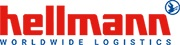 Заявка к Договору ТЭО № ___________от____________Заявка к Договору ТЭО № ___________от____________Номер заявки_____________Дата:___/__________/200__г.Экспедитор: ООО «Хеллманн»Контактное лицо: Экспедитор: ООО «Хеллманн»Контактное лицо: Tel: Fax: Клиент: Контактное лицо: Клиент: Контактное лицо: Tel: Fax: Описание груза и Типа перевозкиОписание груза и Типа перевозкиОписание груза и Типа перевозкиОписание груза и Типа перевозкиВид перевозки, номер полуприцепа /Type of transportation; number of semitrailer Вид перевозки, номер полуприцепа /Type of transportation; number of semitrailer Описание груза: вес, маркировка, кол-во грузовых мест, номенклатура, код ТН ВЭД/ Description of the cargo: weigh, marks, number of spaces for cargo, commodity cargo, HS code:Описание груза: вес, маркировка, кол-во грузовых мест, номенклатура, код ТН ВЭД/ Description of the cargo: weigh, marks, number of spaces for cargo, commodity cargo, HS code:Маршрут перевозки / Transportation route:Маршрут перевозки / Transportation route:Погрузка / Loading PlaceПогрузка / Loading PlaceПогрузка / Loading PlaceПогрузка / Loading PlaceГрузоотправитель / The consignor:Грузоотправитель / The consignor:Дата и время загрузки/ Loading date and time Дата и время загрузки/ Loading date and time Контактное лицо на месте погрузки / телефонКонтактное лицо на месте погрузки / телефонТаможенные формальностиТаможенные формальностиТаможенные формальностиТаможенные формальностиМесто проведения таможенных формальностей таможенный пост, код, / Customs clearance point, customs post, codeМесто проведения таможенных формальностей таможенный пост, код, / Customs clearance point, customs post, codeВид таможенной процедуры (режим)/Type of the customs procedureВид таможенной процедуры (режим)/Type of the customs procedureДоставкаДоставкаДоставкаДоставкаСрок доставки / Time of deliveryСрок доставки / Time of deliveryГрузополучатель/ Consignee:Грузополучатель/ Consignee:Пункт назначения (адрес разгрузки)/Destination (the unloading address):Пункт назначения (адрес разгрузки)/Destination (the unloading address):Контактное лицо, телефон/ Сonsignee contacts, personal data, phoneКонтактное лицо, телефон/ Сonsignee contacts, personal data, phoneДополнительные условияДополнительные условияДополнительные условияДополнительные условияКласс опасности / , ADR, UN No.Класс опасности / , ADR, UN No.Температурный режим / Temperature controlТемпературный режим / Temperature controlЭкспортное таможенное оформление/ Export customs clearanceЭкспортное таможенное оформление/ Export customs clearanceДокументальные формальности, особые условия/Documentary formalities, special requirementsДокументальные формальности, особые условия/Documentary formalities, special requirementsУсловия о страховании/ insuranceУсловия о страховании/ insuranceУсловия оплатыУсловия оплатыУсловия оплатыУсловия оплатыОбщая стоимость услуг Экспедитора по организации перевозки Общая стоимость услуг Экспедитора по организации перевозки Дополнительные услуги Экспедитора/ Additional servicesДополнительные услуги Экспедитора/ Additional servicesДополнительные расходы Экспедитора / Additional expensesДополнительные расходы Экспедитора / Additional expensesИные условия (примечания) /Other terms (notes)Иные условия (примечания) /Other terms (notes)Подписи и печатиПодписи и печатиПодписи и печатиПодписи и печатиКлиент/Customer:  _________________________м.п.Клиент/Customer:  _________________________м.п.Экспедитор/Forwarder:____________________________м.п.Экспедитор/Forwarder:____________________________м.п.Экспедитор___________________ / Хесс Михаэль /Клиент___________________ / __________ /